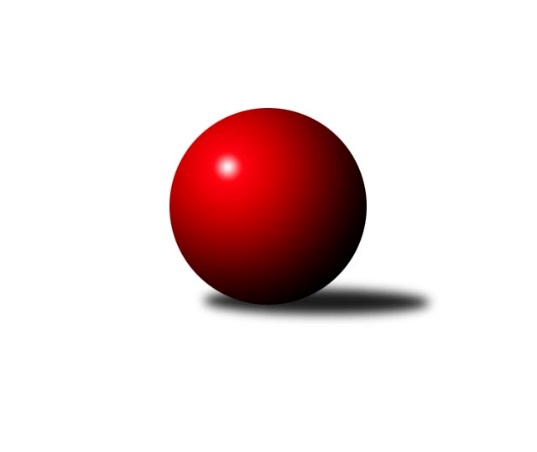 Č.18Ročník 2023/2024	9.3.2024Nejlepšího výkonu v tomto kole: 3541 dosáhlo družstvo: TJ Červený Kostelec  2. KLM A 2023/2024Výsledky 18. kolaSouhrnný přehled výsledků:TJ Červený Kostelec  	- Kuželky Tehovec 	5:3	3541:3484	13.0:11.0	9.3.SKK Podbořany 	- SKK Rokycany B	6:2	3391:3290	12.0:12.0	9.3.SKK Bohušovice	- KK Konstruktiva Praha 	7:1	3233:3124	17.5:6.5	9.3.SKK Jičín	- TJ Lomnice	3:5	3344:3450	10.0:14.0	9.3.KK Lokomotiva Tábor	- KK Kosmonosy 	5:3	3401:3353	13.0:11.0	9.3.TJ Slovan Kamenice nad Lipou	- TJ Sokol Kdyně	5:3	3518:3429	10.0:14.0	9.3.Tabulka družstev:	1.	TJ Slovan Kamenice nad Lipou	18	11	2	5	87.0 : 57.0 	237.0 : 195.0 	 3386	24	2.	SKK Rokycany B	18	12	0	6	86.0 : 58.0 	237.0 : 195.0 	 3370	24	3.	TJ Červený Kostelec	18	11	1	6	86.5 : 57.5 	231.0 : 201.0 	 3368	23	4.	TJ Sokol Kdyně	18	11	1	6	85.0 : 59.0 	236.5 : 195.5 	 3405	23	5.	KK Kosmonosy	18	9	1	8	79.5 : 64.5 	225.0 : 207.0 	 3337	19	6.	SKK Bohušovice	18	9	1	8	73.0 : 71.0 	214.0 : 218.0 	 3290	19	7.	KK Lokomotiva Tábor	18	9	0	9	73.0 : 71.0 	215.5 : 216.5 	 3339	18	8.	SKK Podbořany	18	8	0	10	70.0 : 74.0 	210.5 : 221.5 	 3273	16	9.	Kuželky Tehovec	18	8	0	10	58.0 : 86.0 	193.5 : 238.5 	 3356	16	10.	TJ Lomnice	18	7	1	10	65.0 : 79.0 	208.0 : 224.0 	 3315	15	11.	KK Konstruktiva Praha	18	5	1	12	53.5 : 90.5 	194.5 : 237.5 	 3307	11	12.	SKK Jičín	18	4	0	14	47.5 : 96.5 	189.5 : 242.5 	 3245	8Podrobné výsledky kola:	 TJ Červený Kostelec  	3541	5:3	3484	Kuželky Tehovec 	Petr Vaněk	143 	 137 	 130 	160	570 	 1:3 	 582 	 151	154 	 143	134	Jakub Vojáček	Štěpán Schuster	154 	 178 	 155 	148	635 	 3:1 	 603 	 146	156 	 149	152	David Novák	Daniel Balcar	121 	 132 	 154 	143	550 	 2:2 	 568 	 133	152 	 145	138	Jiří Šťastný	Jakub Wenzel	139 	 165 	 165 	156	625 	 2:2 	 610 	 151	167 	 147	145	Jaroslav Procházka	Martin Mýl	127 	 137 	 160 	135	559 	 2:2 	 567 	 158	135 	 138	136	Jakub Šmidlík	Ondřej Mrkos	148 	 146 	 169 	139	602 	 3:1 	 554 	 132	137 	 139	146	Martin Bílekrozhodčí: Jiří Doucha ml.Nejlepší výkon utkání: 635 - Štěpán Schuster	 SKK Podbořany 	3391	6:2	3290	SKK Rokycany B	Rudolf Hofmann	140 	 133 	 138 	128	539 	 2:2 	 567 	 129	167 	 126	145	Pavel Honsa	Radek Dvořák	169 	 159 	 157 	143	628 	 2:2 	 591 	 139	139 	 163	150	Libor Bureš	Kamil Ausbuher	136 	 148 	 140 	138	562 	 3:1 	 479 	 142	126 	 105	106	Petr Fara	Vladimír Šána	146 	 123 	 131 	131	531 	 1:3 	 571 	 126	147 	 148	150	Martin Prokůpek	Stanislav Rada	130 	 146 	 118 	148	542 	 2:2 	 514 	 136	122 	 140	116	Tomáš Havel	Jaroslav Wagner	148 	 138 	 157 	146	589 	 2:2 	 568 	 168	141 	 137	122	Roman Pytlíkrozhodčí: Kamil SrkalNejlepší výkon utkání: 628 - Radek Dvořák	 SKK Bohušovice	3233	7:1	3124	KK Konstruktiva Praha 	Milan Perníček	136 	 136 	 137 	150	559 	 4:0 	 505 	 134	123 	 115	133	Pavel Kohlíček	Martin Perníček	123 	 117 	 112 	124	476 	 0:4 	 580 	 145	147 	 134	154	Pavel Vymazal	Jiří Semerád	150 	 141 	 143 	130	564 	 4:0 	 523 	 134	130 	 141	118	Václav Posejpal	Lukáš Dařílek	150 	 124 	 128 	156	558 	 2:2 	 520 	 128	140 	 136	116	Zdeněk Zahrádka	Tomáš Svoboda	127 	 138 	 137 	150	552 	 3.5:0.5 	 515 	 126	138 	 136	115	Tibor Machala	Jakub Dařílek	142 	 129 	 121 	132	524 	 4:0 	 481 	 114	122 	 120	125	Petr Tepličanec *1rozhodčí: Jaromír Hnátstřídání: *1 od 61. hodu Jan BarchánekNejlepší výkon utkání: 580 - Pavel Vymazal	 SKK Jičín	3344	3:5	3450	TJ Lomnice	Tomáš Hanuš	147 	 132 	 139 	131	549 	 1.5:2.5 	 587 	 139	152 	 139	157	Antonín Valeška	Josef Vejvara	162 	 135 	 143 	137	577 	 3:1 	 560 	 140	133 	 135	152	Zdeněk Chvátal	Pavel Louda *1	125 	 148 	 146 	142	561 	 2.5:1.5 	 566 	 159	148 	 140	119	Miroslav Knespl	Roman Bureš	142 	 135 	 149 	150	576 	 1:3 	 585 	 149	145 	 127	164	Stanislav Novák	Aleš Kloutvor	142 	 147 	 148 	129	566 	 2:2 	 562 	 143	139 	 141	139	Jiří Běloch	Jaroslav Soukup	137 	 118 	 134 	126	515 	 0:4 	 590 	 150	140 	 155	145	Josef Krotkýrozhodčí: Vladimír Pavlatastřídání: *1 od 31. hodu Agaton Plaňanský st.Nejlepší výkon utkání: 590 - Josef Krotký	 KK Lokomotiva Tábor	3401	5:3	3353	KK Kosmonosy 	Karel Smažík	136 	 155 	 135 	158	584 	 3:1 	 537 	 143	141 	 128	125	Filip Bajer	Ondřej Novák	136 	 150 	 136 	140	562 	 0:4 	 613 	 141	160 	 153	159	Tomáš Bajtalon	Zdeněk Kamiš	136 	 148 	 145 	142	571 	 3:1 	 542 	 116	137 	 152	137	Jaromír Fabián *1	Jiří Vaňata	125 	 135 	 138 	136	534 	 2:2 	 539 	 136	126 	 124	153	Dušan Plocek	Oldřich Roubek	128 	 146 	 157 	130	561 	 2:2 	 575 	 164	127 	 131	153	Luboš Beneš	David Kášek	144 	 165 	 141 	139	589 	 3:1 	 547 	 133	134 	 142	138	Pavel Říharozhodčí: Zdeněk Samecstřídání: *1 od 35. hodu Radek TajčNejlepší výkon utkání: 613 - Tomáš Bajtalon	 TJ Slovan Kamenice nad Lipou	3518	5:3	3429	TJ Sokol Kdyně	Lukáš Dúška	156 	 150 	 141 	145	592 	 1:3 	 582 	 133	151 	 145	153	Jiří Benda ml.	Petr Šindelář *1	125 	 129 	 131 	158	543 	 2:2 	 526 	 114	149 	 134	129	Tomáš Timura	Jiří Ouhel	142 	 141 	 140 	148	571 	 1:3 	 602 	 149	155 	 151	147	Viktor Pytlík	Martin Filakovský	141 	 138 	 135 	154	568 	 0:4 	 611 	 144	143 	 147	177	Filip Löffelmann	Karel Dúška	149 	 149 	 141 	185	624 	 3:1 	 526 	 134	130 	 143	119	Jiří Benda st.	Václav Rychtařík ml.	150 	 158 	 165 	147	620 	 3:1 	 582 	 149	146 	 135	152	Jindřich Dvořákrozhodčí: Jiří Pelíšekstřídání: *1 od 91. hodu Michal BerkaNejlepší výkon utkání: 624 - Karel DúškaPořadí jednotlivců:	jméno hráče	družstvo	celkem	plné	dorážka	chyby	poměr kuž.	Maximum	1.	Viktor Pytlík 	TJ Sokol Kdyně	597.80	387.9	209.9	1.7	10/10	(644)	2.	Václav Rychtařík  ml.	TJ Slovan Kamenice nad Lipou	597.54	388.0	209.6	1.9	10/10	(634)	3.	Roman Pytlík 	SKK Rokycany B	587.44	385.3	202.2	1.9	11/11	(660)	4.	Jakub Šmidlík 	Kuželky Tehovec 	581.73	378.2	203.5	1.6	10/10	(638)	5.	Filip Löffelmann 	TJ Sokol Kdyně	581.37	375.5	205.8	2.0	10/10	(627)	6.	Ondřej Mrkos 	TJ Červený Kostelec  	579.89	374.0	205.9	3.1	9/9	(648)	7.	David Novák 	Kuželky Tehovec 	576.25	379.8	196.5	2.7	10/10	(612)	8.	Pavel Honsa 	SKK Rokycany B	576.18	376.7	199.5	2.2	10/11	(635)	9.	Jakub Dařílek 	SKK Bohušovice	575.63	372.9	202.7	2.0	9/9	(611)	10.	Radek Dvořák 	SKK Podbořany 	574.73	371.7	203.1	2.4	9/10	(628)	11.	Jiří Vondráček 	KK Kosmonosy 	573.54	373.3	200.2	3.4	9/10	(624)	12.	Jindřich Dvořák 	TJ Sokol Kdyně	571.89	382.9	189.0	3.7	9/10	(614)	13.	Milan Perníček 	SKK Bohušovice	571.70	374.5	197.2	2.9	9/9	(607)	14.	Zdeněk Kamiš 	KK Lokomotiva Tábor	571.67	376.2	195.5	2.7	9/10	(649)	15.	Petr Vaněk 	TJ Červený Kostelec  	570.82	376.6	194.3	3.3	9/9	(637)	16.	Antonín Valeška 	TJ Lomnice	570.64	375.2	195.5	2.5	11/11	(621)	17.	Lukáš Dúška 	TJ Slovan Kamenice nad Lipou	566.83	379.2	187.6	3.0	10/10	(608)	18.	Luboš Beneš 	KK Kosmonosy 	566.58	372.5	194.1	2.2	10/10	(609)	19.	Karel Dúška 	TJ Slovan Kamenice nad Lipou	565.48	375.1	190.4	3.5	10/10	(624)	20.	Václav Posejpal 	KK Konstruktiva Praha 	565.23	379.3	185.9	4.4	10/10	(591)	21.	David Kášek 	KK Lokomotiva Tábor	564.10	370.4	193.7	2.7	8/10	(631)	22.	Jaroslav Procházka 	Kuželky Tehovec 	563.06	373.3	189.7	3.9	9/10	(612)	23.	Martin Prokůpek 	SKK Rokycany B	563.05	375.1	187.9	3.5	11/11	(626)	24.	Vladimír Šána 	SKK Podbořany 	562.97	374.0	189.0	2.6	10/10	(599)	25.	Jiří Benda  ml.	TJ Sokol Kdyně	561.78	369.4	192.4	4.8	10/10	(631)	26.	Petr Šindelář 	TJ Slovan Kamenice nad Lipou	561.24	375.7	185.5	5.6	9/10	(617)	27.	Zdeněk Zahrádka 	KK Konstruktiva Praha 	561.00	366.9	194.1	2.5	10/10	(600)	28.	Pavel Louda 	SKK Jičín	560.83	377.6	183.3	3.7	8/10	(633)	29.	Jiří Běloch 	TJ Lomnice	560.33	374.0	186.4	4.2	11/11	(599)	30.	Karel Smažík 	KK Lokomotiva Tábor	559.75	372.8	187.0	4.2	9/10	(639)	31.	Dušan Plocek 	KK Kosmonosy 	558.82	369.3	189.6	3.1	8/10	(607)	32.	Ondřej Novák 	KK Lokomotiva Tábor	558.75	379.0	179.7	5.4	9/10	(590)	33.	Oldřich Roubek 	KK Lokomotiva Tábor	558.54	373.1	185.4	4.1	8/10	(618)	34.	Tomáš Svoboda 	SKK Bohušovice	555.78	370.7	185.1	4.8	9/9	(599)	35.	Tibor Machala 	KK Konstruktiva Praha 	554.89	376.5	178.4	5.5	10/10	(603)	36.	Štěpán Schuster 	TJ Červený Kostelec  	554.33	372.3	182.1	5.4	6/9	(645)	37.	Tomáš Bajtalon 	KK Kosmonosy 	554.29	377.5	176.8	5.3	7/10	(613)	38.	Petr Tepličanec 	KK Konstruktiva Praha 	553.78	375.1	178.7	3.9	7/10	(600)	39.	Jiří Šťastný 	Kuželky Tehovec 	553.02	372.5	180.5	6.1	8/10	(619)	40.	Daniel Balcar 	TJ Červený Kostelec  	551.51	369.9	181.6	5.3	8/9	(639)	41.	Jiří Ouhel 	TJ Slovan Kamenice nad Lipou	551.44	366.4	185.1	5.4	9/10	(602)	42.	Jakub Wenzel 	TJ Červený Kostelec  	551.42	378.3	173.1	6.7	6/9	(632)	43.	Stanislav Novák 	TJ Lomnice	550.82	367.0	183.8	4.6	11/11	(593)	44.	Jiří Benda  st.	TJ Sokol Kdyně	547.84	364.2	183.6	4.5	10/10	(583)	45.	Tomáš Hanuš 	SKK Jičín	546.83	367.9	179.0	4.6	10/10	(602)	46.	Tomáš Timura 	TJ Sokol Kdyně	546.80	368.8	178.1	4.7	7/10	(584)	47.	Jaroslav Wagner 	SKK Podbořany 	546.55	370.3	176.3	5.2	8/10	(589)	48.	Miroslav Knespl 	TJ Lomnice	546.14	369.1	177.0	4.8	9/11	(597)	49.	Filip Bajer 	KK Kosmonosy 	545.60	367.2	178.4	3.9	8/10	(597)	50.	Jakub Vojáček 	Kuželky Tehovec 	545.33	369.3	176.0	6.9	9/10	(592)	51.	Tomáš Havel 	SKK Rokycany B	545.17	368.8	176.4	5.9	9/11	(595)	52.	Petr Fara 	SKK Rokycany B	544.18	366.9	177.3	5.1	8/11	(596)	53.	Pavel Kohlíček 	KK Konstruktiva Praha 	543.82	371.1	172.7	6.4	7/10	(562)	54.	Josef Vejvara 	SKK Jičín	541.18	363.1	178.1	5.0	10/10	(614)	55.	Jiří Vaňata 	KK Lokomotiva Tábor	540.34	370.2	170.1	7.1	8/10	(563)	56.	Stanislav Rada 	SKK Podbořany 	539.78	370.5	169.3	5.9	10/10	(584)	57.	Martin Bílek 	Kuželky Tehovec 	539.68	368.3	171.4	7.3	8/10	(611)	58.	Jan Barchánek 	KK Konstruktiva Praha 	538.37	367.9	170.4	5.8	9/10	(587)	59.	Martin Mýl 	TJ Červený Kostelec  	537.86	368.1	169.8	7.8	7/9	(618)	60.	Jaroslav Soukup 	SKK Jičín	537.10	376.2	160.9	9.0	7/10	(584)	61.	Kamil Ausbuher 	SKK Podbořany 	535.15	365.8	169.4	5.4	10/10	(608)	62.	Jaroslav Lefner 	SKK Podbořany 	534.53	356.7	177.8	8.2	9/10	(575)	63.	Aleš Kloutvor 	SKK Jičín	532.86	362.4	170.4	5.7	7/10	(566)	64.	Martin Perníček 	SKK Bohušovice	529.76	353.2	176.6	6.1	6/9	(572)	65.	Lukáš Dařílek 	SKK Bohušovice	528.56	365.0	163.5	9.0	9/9	(588)		Daniel Neumann 	TJ Červený Kostelec  	614.85	393.7	221.2	1.0	5/9	(644)		Vojtěch Špelina 	SKK Rokycany B	602.37	392.6	209.8	3.4	5/11	(677)		Milan Wagner 	SKK Rokycany B	600.00	361.0	239.0	4.0	1/11	(600)		Roman Bureš 	SKK Jičín	576.00	387.0	189.0	4.0	1/10	(576)		Tomáš Pavlata 	SKK Jičín	574.00	387.0	187.0	7.0	1/10	(574)		Martin Filakovský 	TJ Slovan Kamenice nad Lipou	572.75	383.6	189.2	2.7	4/10	(590)		Karel Koubek 	SKK Rokycany B	570.50	378.5	192.0	3.2	3/11	(598)		Josef Krotký 	TJ Lomnice	569.45	381.3	188.2	4.1	4/11	(590)		Pavel Vymazal 	KK Konstruktiva Praha 	563.33	368.5	194.9	2.6	5/10	(636)		Rudolf Hofmann 	SKK Podbořany 	562.33	368.3	194.0	5.0	1/10	(588)		Pavel Říha 	KK Kosmonosy 	560.03	371.7	188.4	4.3	6/10	(591)		Jaroslav Mihál 	KK Lokomotiva Tábor	558.96	378.3	180.7	3.3	6/10	(596)		Agaton Plaňanský  ml.	SKK Jičín	557.54	377.5	180.1	3.9	4/10	(579)		Petr Šmidlík 	Kuželky Tehovec 	557.37	377.7	179.7	6.3	5/10	(600)		Jaroslav Pleticha  st.	KK Konstruktiva Praha 	557.33	383.0	174.3	3.3	1/10	(574)		Miroslav Votápek 	TJ Slovan Kamenice nad Lipou	553.17	374.7	178.5	9.2	3/10	(592)		Josef Fidrant 	TJ Sokol Kdyně	552.83	382.2	170.7	7.2	3/10	(576)		Michal Ostatnický 	KK Konstruktiva Praha 	551.00	391.0	160.0	13.0	1/10	(551)		Jaromír Hnát 	SKK Bohušovice	549.86	373.5	176.4	4.5	5/9	(593)		Luboš Kolařík 	SKK Jičín	547.00	367.0	180.0	3.0	3/10	(576)		Roman Filip 	SKK Bohušovice	546.50	369.5	177.0	3.5	2/9	(564)		Štěpán Diosegi 	TJ Lomnice	545.58	368.3	177.3	4.2	6/11	(571)		Jaromír Fabián 	KK Kosmonosy 	545.56	364.2	181.3	4.4	6/10	(592)		Jaroslav Löffelmann 	TJ Sokol Kdyně	543.00	369.3	173.7	8.0	3/10	(547)		Bohumil Maněna 	TJ Lomnice	542.21	367.7	174.5	5.8	7/11	(558)		Libor Bureš 	SKK Rokycany B	541.79	364.6	177.2	6.4	7/11	(591)		Petr Novák 	KK Kosmonosy 	540.17	364.6	175.6	5.2	6/10	(592)		Agaton Plaňanský  st.	SKK Jičín	538.81	373.7	165.1	8.9	4/10	(600)		Daniel Bouda 	TJ Červený Kostelec  	535.67	357.3	178.3	5.0	3/9	(544)		Jiří Semerád 	SKK Bohušovice	534.75	366.6	168.2	4.6	4/9	(564)		František Černý 	SKK Jičín	534.27	369.5	164.7	7.3	6/10	(565)		Michal Pilař 	SKK Rokycany B	534.00	362.8	171.3	9.5	2/11	(559)		Jan Škrampal 	TJ Slovan Kamenice nad Lipou	533.83	350.0	183.8	2.8	3/10	(622)		Zdeněk Chvátal 	TJ Lomnice	530.46	351.2	179.3	5.5	6/11	(560)		Jiří Vavřička 	SKK Rokycany B	528.00	370.5	157.5	9.5	2/11	(529)		Jakub Rada 	SKK Podbořany 	521.00	373.0	148.0	11.0	1/10	(521)		Ondřej Perníček 	SKK Bohušovice	518.00	358.0	160.0	12.0	1/9	(518)		Martin Vrbata 	SKK Podbořany 	511.00	356.0	155.0	5.0	1/10	(511)		Kamil Srkal 	SKK Podbořany 	506.00	350.0	156.0	9.0	1/10	(506)		Jakub Wrzecionko 	KK Konstruktiva Praha 	505.00	356.0	149.0	8.0	2/10	(517)		Pavel Stupka 	SKK Podbořany 	500.00	360.0	140.0	7.0	1/10	(500)		David Marcelly 	SKK Podbořany 	500.00	369.0	131.0	8.0	1/10	(500)		Štěpán Soukup 	SKK Jičín	498.00	368.0	130.0	19.0	1/10	(498)		Stanislav Vesecký 	KK Konstruktiva Praha 	488.00	340.0	148.0	9.0	1/10	(488)		Jaroslav Ondráček 	SKK Bohušovice	480.50	332.0	148.5	11.5	2/9	(486)		Dominik Černý 	SKK Rokycany B	474.00	329.0	145.0	11.0	1/11	(474)Sportovně technické informace:Starty náhradníků:registrační číslo	jméno a příjmení 	datum startu 	družstvo	číslo startu12577	Radek Tajč	09.03.2024	KK Kosmonosy 	1x20960	Filip Bajer	09.03.2024	KK Kosmonosy 	4x19815	Rudolf Hofmann	09.03.2024	SKK Podbořany 	2x26942	Michal Berka	09.03.2024	TJ Slovan Kamenice nad Lipou	2x4727	Roman Bureš	09.03.2024	SKK Jičín	2x4073	Jiří Semerád	09.03.2024	SKK Bohušovice	5x
Hráči dopsaní na soupisku:registrační číslo	jméno a příjmení 	datum startu 	družstvo	Program dalšího kola:19. kolo16.3.2024	so	9:00	KK Konstruktiva Praha  - KK Lokomotiva Tábor	16.3.2024	so	10:00	TJ Sokol Kdyně - TJ Červený Kostelec  	16.3.2024	so	10:00	KK Kosmonosy  - SKK Jičín	16.3.2024	so	13:00	TJ Lomnice - SKK Podbořany 	16.3.2024	so	15:00	Kuželky Tehovec  - SKK Bohušovice	16.3.2024	so	17:00	SKK Rokycany B - TJ Slovan Kamenice nad Lipou	Nejlepší šestka kola - absolutněNejlepší šestka kola - absolutněNejlepší šestka kola - absolutněNejlepší šestka kola - absolutněNejlepší šestka kola - dle průměru kuželenNejlepší šestka kola - dle průměru kuželenNejlepší šestka kola - dle průměru kuželenNejlepší šestka kola - dle průměru kuželenNejlepší šestka kola - dle průměru kuželenPočetJménoNázev týmuVýkonPočetJménoNázev týmuPrůměr (%)Výkon4xŠtěpán SchusterČ. Kostelec6354xRadek DvořákPodbořany114.396283xRadek DvořákPodbořany6283xKarel DúškaKamenice n. L.110.876242xJakub WenzelČ. Kostelec62511xVáclav Rychtařík ml.Kamenice n. L.110.166203xKarel DúškaKamenice n. L.6242xŠtěpán SchusterČ. Kostelec109.286358xVáclav Rychtařík ml.Kamenice n. L.6202xFilip LöffelmannKdyně108.566111xTomáš BajtalonKosmonosy6131xTomáš BajtalonKosmonosy108.44613